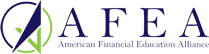 Trainee Home Work Sample